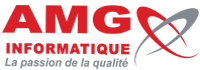 Imprimé par 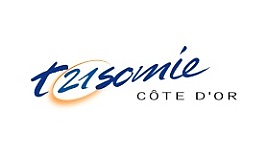 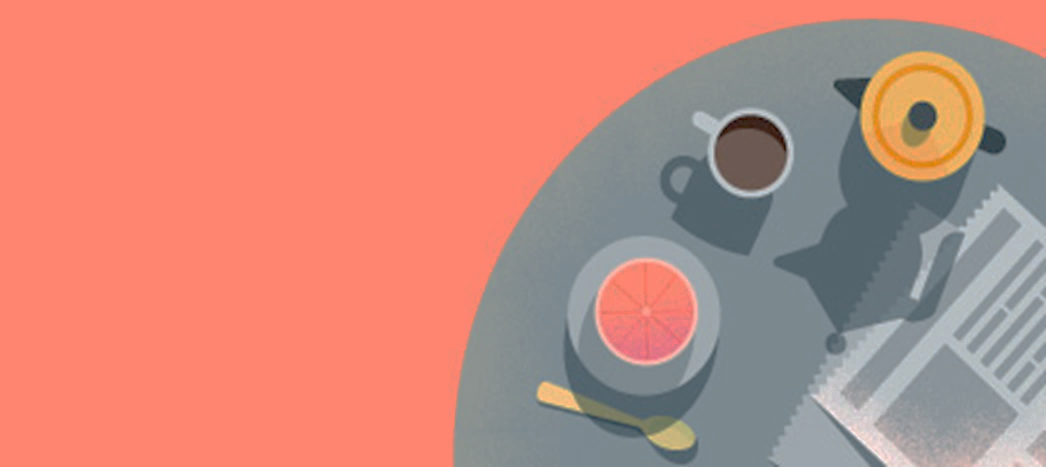 Contenu non exhaustif : pain, viennoiserie, fruit, thé, café, journal, programme TV, …Parce que nous pensons que, malgré leur handicap mental, ces enfants et adultes peuvent accéder à une grande autonomie, nous favorisons leur intégration scolaire, sociale et professionnelle dans la vie quotidienne.Les fonds récoltés permettent de faire connaître la trisomie 21, de donner la possibilité de pérenniser l’emploi de notre Coordinatrice d’Insertion, mais aussi de mettre en place des ateliers de soutien aux familles, d’aide à l’insertion et des activités culturelles.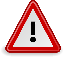 Nouveauté 2023 : 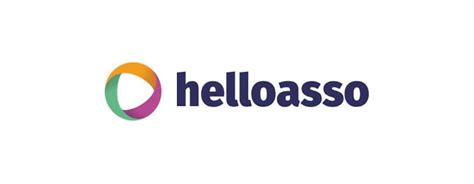 Commande en ligne directement sur en recopiant ce lien : https://www.helloasso.com/associations/trisomie-21-cote-d-or/boutiques/operation-petit-dej-2023 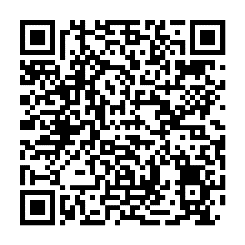 Ou en scannant le QRCode avec votre smartphone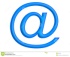 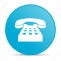 Contact :	06 98 86 53 27 	ptitsdejs.trisomie21.cotedor@gmail.comLes informations recueillies sur ce formulaire sont enregistrées dans un fichier informatisé par Trisomie 21 Côte d’Or. Elles ne seront communiquées à aucun autre destinataire. Celles-ci seront conservées pendant 2 ans. Vous pouvez y accéder, les rectifier, demander leur effacement ou exercer votre droit à la limitation de leur traitement en vous adressant à l’adresse ci-dessous. Si vous estimez, après nous avoir contactés, que vos droits « Informatique et Libertés » ne sont pas respectés, vous pouvez adresser une réclamation à la CNIL.Nom : 		Prénom : 	Adresse : 	Code Postal : 		Ville : 	Tél. fixe : 	 Tél. mobile : 	Infos importantes pour faciliter la livraison (code d’accès, particularités, étage, numéro appartement…) 	Nombre de petit déj : ............. x 9,50 € par adulte : .................. €Nombre de petit déj : ............. x 7,50 € par enfant : .................. €	      Je fais un don(*)  : .................. €Je joins un règlement par chèque à l’ordre de Trisomie 21 de : …………….…€ En cas d’envoi de plusieurs commandes, merci d’émettre un chèque global.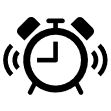 